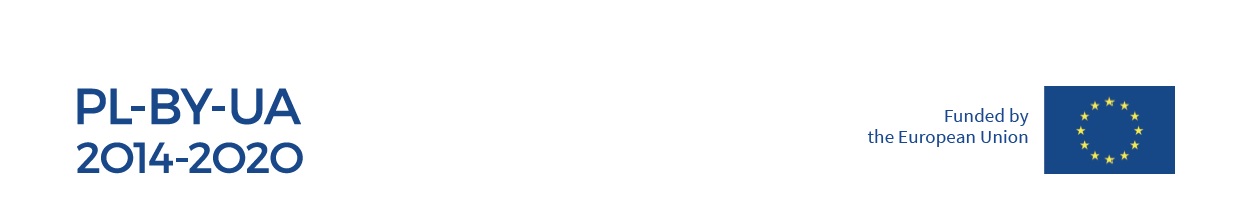 Znak sprawy: IRP.272.1.10.2020                                Załącznik nr 1 do Zapytania ofertowegoFORMULARZ OFERTOWYA. Dane dotyczące Zamawiającego:Powiat Łęczyński al. Jana Pawła II 95A, 21-010 ŁęcznaNIP: 5050017732, REGON: 431019423Zgoda na przetwarzanie danych osobowych – udzielenie zamówienia publicznego. Wyrażam zgodę na przetwarzanie przez Starostwo Powiatowe w Łęcznej 
z siedzibą w Łęcznej, ul. Al. Jana Pawła II 95A, 21-010 Łęczna moich danych osobowych wykraczających poza przepisy prawa, zawartych w ofercie oraz w innych przekazanych przeze mnie dokumentach, dla potrzeb udzielenia zamówienia publicznego oraz realizacji umowy.……………………………………………                                                                                                            Czytelny podpis WykonawcyB. Dane Wykonawcy.1. Nazwa albo imię i nazwisko Wykonawcy:....................................................................................................................................................................................................................................................................................................................................Siedziba albo miejsce zamieszkania i adres Wykonawcy:....................................................................................................................................................................................................................................................................................................................................NIP …………………………………..…….……..……., REGON.................................................................................Dane teleadresowe na które należy przekazywać korespondencję związaną z niniejszym postępowaniem: adres korespondencyjny: ………………………………………………………………………………………numer faksu: ………………………………numer telefonu: ……………………………e-mail: …………………………..................Osoba upoważniona do reprezentacji Wykonawcy i podpisująca ofertę:imię i nazwisko:.......................................................................................................Osoba odpowiedzialna za kontakty z Zamawiającym: imię i nazwisko: ...................................................................................................................numer telefonu: ………….e-mail: ………………………C. Oferta;	I. Cena ofertowaW odpowiedzi na Zapytanie ofertowe w postępowaniu pn.:Wykonanie usługi audytu zewnętrznego projektu „Teraz razem -  wspólna promocja kultury i historii powiatu łęczyńskiego oraz rejonu mikołajowskiego”realizowanego przy wsparciu finansowym Unii Europejskiej w ramach Programu Współpracy Transgranicznej Polska – Białoruś – Ukraina 2014-2020, oferuję wykonanie zamówienia zgodnie 
z wymogami opisu przedmiotu zamówienia za cenę:        cena netto …………………………………….zł VAT............% tj................................................zł      cena brutto …………………………..……….zł          (słownie brutto)………………………………………………………………………………………złPodana w ofercie cena brutto za realizację przedmiotu umowy jest stała przez cały okres obowiązywania umowy.D. OświadczeniaOświadczam, że w cenie oferty zostały zawarte wszystkie koszty wykonania zamówienia, jak i wszelkie inne opłaty, które mogą wystąpić przy realizacji przedmiotu zamówienia, w tym koszty dojazdu, delegacji, kosztów ubezpieczenia, itp.Oświadczam, że oferuję w pełni realizację przedmiotu zamówienia w terminie. Oświadczam, że spełniam warunki udziału w niniejszym postępowaniu dotyczące: 1) kwalifikacji 2) doświadczenia3) niezależności Ponadto oświadczam, iż spełniając ww. warunki zapewniam prawidłową realizację przedmiotu zamówienia.Oświadczam, że zapoznałem się z wymaganiami Zamawiającego, dotyczącymi przedmiotu zamówienia zamieszczonymi w Zapytaniu ofertowym wraz z załącznikami i nie wnoszę do nich żadnych zastrzeżeń.Oświadczam, że uważam się za związanego niniejszą ofertą przez okres 30 dni od upływu terminu składania ofert. Oświadczam, że zrealizuję zamówienie zgodnie z Zapytaniem ofertowym i złożoną przez siebie ofertą.Oświadczam, że jestem / nie jestem* płatnikiem podatku VATOświadczam/my, że jstem/śmy  /nie jestem/śmy powiązany/ni osobowo lub kapitałowo z Zamawiającym – Powiatem Łęczyńskim.*Niepotrzebne skreślićE. Zobowiązanie w przypadku przyznania zamówieniaOświadczam,  że  zawarty  w  Załączniku  nr 5 Ramowy wzór  umowy w języku polskim  został  przeze mnie zaakceptowany i  zobowiązuję się  w  przypadku  wybrania mojej oferty  do  zawarcia  ww. umowy w języku angielskim na wymienionych w niej warunkach w miejscu i terminie wyznaczonym przez Zamawiającego.Osobami uprawnionymi do merytorycznej współpracy i koordynacji w wykonywaniu zadania  ze strony Wykonawcy są: ……………………………………………………………………………………………………………nr telefonu ………………….……………… e-mail: …………………………………………..………………Wszystkie informacje podane w powyższych oświadczeniach są aktualne 
i zgodne z prawdą oraz zostały przedstawione z pełną świadomością konsekwencji wprowadzenia zamawiającego w błąd przy przedstawieniu informacji.F. Spis treści.Oferta została złożona na ....... stronach podpisanych i kolejno ponumerowanych 
od nr ....... do nr ........Integralną część oferty stanowią następujące dokumenty:.......................................................................................................................................................................................................................................................................................................................................... ..................................................................................................................................................................... …………………………………………(miejscowość i data)……………………………………………(podpis osób(-y) uprawnionej do składania oświadczenia woli w imieniu wykonawcy)